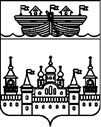 АДМИНИСТРАЦИЯ КАПУСТИХИНСКОГО СЕЛЬСОВЕТА ВОСКРЕСЕНСКОГО МУНИЦИПАЛЬНОГО РАЙОНА НИЖЕГОРОДСКОЙ ОБЛАСТИРАСПОРЯЖЕНИЕ24 мая 2018 года 	№ 7-рО назначении ответственного за направление сведенийВ соответствии со статьей 15 Федерального закона от 25.12.2008г. № 273-ФЗ «О противодействии коррупции» сведения о применении к лицу взыскания в виде увольнения в связи с утратой доверия за соверешение коррупционных правонарушений подлежат к включению в реестр лиц, уволенных в связи с утратой доверия (далее Реестр):1.Назначить специалиста 1 категории Ковалеву Ольгу Петровну за направление сведений в уполномоченный государственный орган субъекта Российской Федерации, подлежащих включению в Реестр.2.Контроль за исполнением данного распоряжения оставляю за собой.Глава администрации							Л.И. Афоньшина